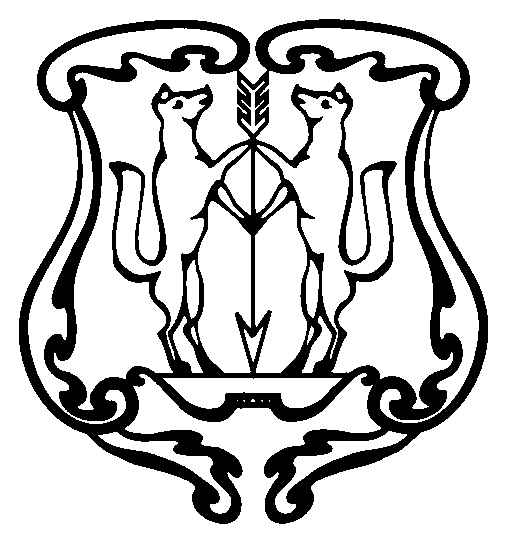 ФИНАНСОВОЕ УПРАВЛЕНИЕ АДМИНИСТРАЦИИ ГОРОДА ЕНИСЕЙСКАКРАСНОЯРСКОГО КРАЯП Р И К А З«23»    декабря     2022 год                   г. Енисейск                                                № 104  1. В соответствии с п.3 ст.269.2 бюджетного кодекса  Российской Федерации, ч.3 ст.99  Федерального закона от 05.04.2013  №44-ФЗ « О контрактной системе в сфере закупок товаров, работ, услуг для  обеспечения государственных и муниципальных нужд», в соответствии с порядком, установленным Правительством Российской Федерации от 01.10.2020 г.№1576,федеральным  стандартом  внутреннего  государственного (муниципального) финансового контроля «Планирование проверок, ревизий и обследований», утвержденным постановлением Правительства Российской Федерации от 27.02.2020 № 208 Приказываю:1.Утвердить план проведения  финансовым  управлением администрации г. Енисейска Красноярского края контрольных мероприятий в рамках осуществления полномочий по внутреннему муниципальному  финансовому контролю и полномочий по осуществлению контроля в сфере закупок  на 2023 год, (согласно приложению №№1,2);2.Смолячковой Л.В.-контролеру-ревизору  отдела учета и сводной отчетности  разместить план контрольных мероприятий финансового управления  администрации города Енисейска на официальном сайте города Енисейска-http:// eniseysk.com в течение 10 календарных дней.3.Контроль за исполнением приказа оставляю за собой;4.Приказ вступает в силу со дня его подписания.Руководитель  ФУ  администрации города Енисейска                                                   Ю.В. СмирновПЛАНПроведения плановых проверок   финансовым  управлением администрации г. Енисейска Красноярского края мероприятий в рамках осуществления полномочий по внутреннему муниципальному  финансовому контролю на  2023 годПЛАНпроведения  плановых проверок финансовым  управлением администрации г. Енисейска Красноярского края по осуществлению  контроля за соблюдением законодательства  Российской Федерации и иных нормативных правовых актов о контрактной системе в сфере закупок товаров, работ, услуг для обеспечения муниципальных нужд г.Енисейска на 2023 год Приложение №1 к приказуФУ администрации г.Енисейска№104 от 23.12.2022 г.СОГЛАСОВАНО:                                                                                                                                   Глава города  Енисейска____________В.В.Никольский                                                                                                       «23»  декабря 2022 г.                    УТВЕРЖДАЮ№ п/пНаименование объекта контроляТема  контрольного мероприятияПроверяемый периодПериод начала проведения контрольного мероприятияДолжностные лица, ответственные за проведение контрольного мероприятия1.Проверка предоставления и (или)  использования субсидий, предоставленных из бюджета города Енисейска бюджетным (автономным) учреждениям, и (или) их отражения в бухгалтерском учете и бухгалтерской (финансовой) отчетности. Проверка достоверности отчета об исполнении муниципального задания1.Проверка предоставления и (или)  использования субсидий, предоставленных из бюджета города Енисейска бюджетным (автономным) учреждениям, и (или) их отражения в бухгалтерском учете и бухгалтерской (финансовой) отчетности. Проверка достоверности отчета об исполнении муниципального задания1.Проверка предоставления и (или)  использования субсидий, предоставленных из бюджета города Енисейска бюджетным (автономным) учреждениям, и (или) их отражения в бухгалтерском учете и бухгалтерской (финансовой) отчетности. Проверка достоверности отчета об исполнении муниципального задания1.Проверка предоставления и (или)  использования субсидий, предоставленных из бюджета города Енисейска бюджетным (автономным) учреждениям, и (или) их отражения в бухгалтерском учете и бухгалтерской (финансовой) отчетности. Проверка достоверности отчета об исполнении муниципального задания1.Проверка предоставления и (или)  использования субсидий, предоставленных из бюджета города Енисейска бюджетным (автономным) учреждениям, и (или) их отражения в бухгалтерском учете и бухгалтерской (финансовой) отчетности. Проверка достоверности отчета об исполнении муниципального задания1.Проверка предоставления и (или)  использования субсидий, предоставленных из бюджета города Енисейска бюджетным (автономным) учреждениям, и (или) их отражения в бухгалтерском учете и бухгалтерской (финансовой) отчетности. Проверка достоверности отчета об исполнении муниципального задания1.1.Муниципальное бюджетное  учреждение  «Спортивная школа» г.Енисейска имени Г.П.Федотова г.ЕнисейскаИНН 24474834Плановая проверка законности, правомерности, эффективного и целевого использования   средств местного бюджета, направленных муниципальному учреждению, отчета об исполнении муниципального задания 2022 год  январь       Смолячкова Л.В.1.2Муниципальное бюджетное учреждение дополнительного образования  «Детская музыкальная школа» г.Енисейска ИНН 2447006292Плановая проверка законности, правомерности, эффективного и целевого использования   средств местного бюджета, направленных муниципальному учреждению на частичную компенсацию расходов на повышение оплаты труда отдельным категориям работников бюджетной сферы( выполнение целевых показателей заработной платы)2022 год, истекший период 2023 года      мартСмолячкова Л.В.1.3Муниципальное бюджетное учреждение дополнительного образования  «Детская художественная школа» г.Енисейска ИНН 2447006341Плановая проверка законности, правомерности, эффективного и целевого использования   средств местного бюджета, направленных муниципальному учреждению на частичную компенсацию расходов на повышение оплаты труда отдельным категориям работников бюджетной сферы( выполнение целевых показателей заработной платы)2022 год, истекший период 2023 года        мартСмолячкова Л.В.1.4Муниципальное бюджетное учреждение дополнительного образования  «Детская хореографическая  школа» г.Енисейска ИНН 2447005980Плановая проверка законности, правомерности, эффективного и целевого использования   средств местного бюджета, направленных муниципальному учреждению на частичную компенсацию расходов на повышение оплаты труда отдельным категориям работников бюджетной сферы( выполнение целевых показателей заработной платы)2022 год, истекший период 2023 года        мартСмолячкова Л.В.1.5Муниципальное автономное учреждение дополнительного образования  «Центр дополнительного образования» г.Енисейска ИНН 2447006214Плановая проверка законности, правомерности, эффективного и целевого использования   средств местного бюджета, направленных муниципальному учреждению на частичную компенсацию расходов на повышение оплаты труда отдельным категориям работников бюджетной сферы( выполнение целевых показателей заработной платы)2022 год, истекший период 2023 года        мартСмолячкова Л.В.1.6.Муниципальное автономное общеобразовательное учреждение «Средняя школа №1 имени И.П.Кытманова»ИНН 2447004249Плановая проверка законности, правомерности, эффективного и целевого использования   средств местного бюджета, направленных муниципальному учреждению, отчета об исполнении муниципального задания2022 год, истекший период 2023 года           апрельСмолячкова Л.В.2.Проверка осуществления расходов  на обеспечение выполнения функций казенного учреждения и (или) их отражения в бюджетном учете и отчетности2.Проверка осуществления расходов  на обеспечение выполнения функций казенного учреждения и (или) их отражения в бюджетном учете и отчетности2.Проверка осуществления расходов  на обеспечение выполнения функций казенного учреждения и (или) их отражения в бюджетном учете и отчетности2.Проверка осуществления расходов  на обеспечение выполнения функций казенного учреждения и (или) их отражения в бюджетном учете и отчетности2.Проверка осуществления расходов  на обеспечение выполнения функций казенного учреждения и (или) их отражения в бюджетном учете и отчетности2.Проверка осуществления расходов  на обеспечение выполнения функций казенного учреждения и (или) их отражения в бюджетном учете и отчетности2.1Муниципальное казенное учреждение «Межведомственная бухгалтерия г.Енисейска»ИНН 2447012786Плановая проверка законности, правомерности, эффективного и целевого использования   средств местного бюджета, направленных муниципальному учреждению2022 год, истекший период 2023 года         августСмолячкова Л.В.3.Проверка соблюдения законодательства Российской Федерации и иных правовых актов о контрактной системе в сфере закупок товаров, работ, услуг для обеспечения муниципальных нужд в отношении отдельных закупок для обеспечения нужд г.Енисейска3.Проверка соблюдения законодательства Российской Федерации и иных правовых актов о контрактной системе в сфере закупок товаров, работ, услуг для обеспечения муниципальных нужд в отношении отдельных закупок для обеспечения нужд г.Енисейска3.Проверка соблюдения законодательства Российской Федерации и иных правовых актов о контрактной системе в сфере закупок товаров, работ, услуг для обеспечения муниципальных нужд в отношении отдельных закупок для обеспечения нужд г.Енисейска3.Проверка соблюдения законодательства Российской Федерации и иных правовых актов о контрактной системе в сфере закупок товаров, работ, услуг для обеспечения муниципальных нужд в отношении отдельных закупок для обеспечения нужд г.Енисейска3.Проверка соблюдения законодательства Российской Федерации и иных правовых актов о контрактной системе в сфере закупок товаров, работ, услуг для обеспечения муниципальных нужд в отношении отдельных закупок для обеспечения нужд г.Енисейска3.Проверка соблюдения законодательства Российской Федерации и иных правовых актов о контрактной системе в сфере закупок товаров, работ, услуг для обеспечения муниципальных нужд в отношении отдельных закупок для обеспечения нужд г.Енисейска3.1.Муниципальное бюджетное учреждение культуры «Городской дом культуры» имени О.А.АрутюнянаОсуществление финансового контроля за соблюдением законодательства о контрактной системе и иных нормативных правовых актов о контрактной системе в сфере закупок для обеспечения муниципальных нужд г.Енисейска, предусмотренного частью 8 ст.99 Федерального закона от 05.04.2013 №44-ФЗ «О контрактной системе в сфере закупок  товаров, работ, услуг для обеспечения государственных и муниципальных нужд»2022 год, истекший период 2023 года сентябрьСмолячкова Л.В.4.Проверка  осуществления расходов бюджета г.Енисейска на реализацию мероприятий муниципальной программы (подпрограммы, целевой программы),национального, федерального, регионального проектов. Проверка достоверности отчета о реализации муниципальной программы, отчета об исполнении муниципального задания или отчета о достижении показателей результативности 4.Проверка  осуществления расходов бюджета г.Енисейска на реализацию мероприятий муниципальной программы (подпрограммы, целевой программы),национального, федерального, регионального проектов. Проверка достоверности отчета о реализации муниципальной программы, отчета об исполнении муниципального задания или отчета о достижении показателей результативности 4.Проверка  осуществления расходов бюджета г.Енисейска на реализацию мероприятий муниципальной программы (подпрограммы, целевой программы),национального, федерального, регионального проектов. Проверка достоверности отчета о реализации муниципальной программы, отчета об исполнении муниципального задания или отчета о достижении показателей результативности 4.Проверка  осуществления расходов бюджета г.Енисейска на реализацию мероприятий муниципальной программы (подпрограммы, целевой программы),национального, федерального, регионального проектов. Проверка достоверности отчета о реализации муниципальной программы, отчета об исполнении муниципального задания или отчета о достижении показателей результативности 4.Проверка  осуществления расходов бюджета г.Енисейска на реализацию мероприятий муниципальной программы (подпрограммы, целевой программы),национального, федерального, регионального проектов. Проверка достоверности отчета о реализации муниципальной программы, отчета об исполнении муниципального задания или отчета о достижении показателей результативности 4.Проверка  осуществления расходов бюджета г.Енисейска на реализацию мероприятий муниципальной программы (подпрограммы, целевой программы),национального, федерального, регионального проектов. Проверка достоверности отчета о реализации муниципальной программы, отчета об исполнении муниципального задания или отчета о достижении показателей результативности 4.1.Муниципальное бюджетное учреждение культуры «Централизованная библиотечная система» г.ЕнисейскаПлановая проверка законности, правомерности, эффективного и целевого использования   средств местного бюджета, предоставленных в рамках реализации федерального проекта «Культурная среда»2022 год        ноябрьСмолячкова Л.В.Приложение №2 к приказуФУ администрации г.Енисейска№104 от 23.12.2022 г.СОГЛАСОВАНО:                                                                                                                                   Глава города  Енисейска____________В.В.Никольский                                                                                                       «23»  декабря 2022 г.                    УТВЕРЖДАЮ№ п/пНаименование контрольного органа, осуществляющего проверкуНаименование субъекта контроля (проверки)Идентификационный (индивидуальный) номер налогоплатель
щика (ИНН) субъекта контроля (проверки)Адрес местонахождения субъекта контроля (проверки)Цель проведения проверкиОснование проведения проверкиМесяц начала проведения проверки1Финансовое управление администрации г.ЕнисейскаМуниципальное бюджетное  дошкольное  образовательное учреждение  «Детский сад №1 Золотой ключик» г.Енисейск 2447009374663185, Красноярский край, г.Енисейск,ул.Куйбышева,43Предупреждение 
и выявление нарушений законодательства Российской Федерации  
и иных нормативных правовых актов 
о контрактной системе 
в сфере закупокЧасть 3 статьи 99 Закона № 44-ФЗ, Правила осуществления контроля в сфере закупок товаров, работ, услуг в отношении заказчиков, контрактных служб, контрактных управляющих, комиссии по осуществлению  закупок товаров, работ, услуг и их членов, уполномоченных органов, уполномоченных учреждений, специализированных организаций, операторов электронных площадок, операторов специализированных электронных площадок, утвержденные постановлением Правительства Российской Федерации от 01.10.2020 
№ 1576       Июнь 